UNIVERSIDADE DE SÃO PAULOESCOLA DE ENGENHARIA DE SÃO CARLOSNOME DO AUTORTítulo: e subtítulo se houver xxxxx xxxxx xxxxxxxx xxxxxx xxxxxx xxxx xxxxx xxxxxx xxxxx xxxxxxx xxxxxx xxxxxSão Carlos20XXNOME DO AUTORTítulo : e subtítulo se houver xxxxx xxxxx xxxxxxxx xxxxxx xxxxxx xxxx xxxxx xxxxxx xxxxx xxxxxxx xxxxxx xxxxxMonografia apresentada ao Curso de Xxxxxxxxx, da Escola de Engenharia de São Carlos da Universidade de São Paulo, como parte dos requisitos para obtenção do título de Engenheiro Xxxxxx.Orientador: Prof. Dr.VERSÃO CORRIGIDASão Carlos20XXEsta página deve conter a ficha catalográfica e deve ser impressa no verso da folha de rostoPara elaborar, acesse o endereço: http://www.eesc.usp.br/fichacatalografica/ou procure o bibliotecário na Seção de Atendimento ao Usuário da Biblioteca EESCERRATAElemento opcional que consiste de uma lista de erros da obra, precedidos pelas folhas e linhas onde eles ocorrem e seguidos pelas correções correspondentes.FOLHA DE AVALIAÇÃO OU APROVAÇÃOElemento obrigatório. Deixe esta folha em branco, pois a folha de aprovação será entregue no dia da defesa.DEDICATÓRIAElemento opcional, texto em que o autor presta homenagem ou dedica seu trabalho.A minha esposa pela compreensão, carinho e apoio incansável.AGRADECIMENTOSElemento opcional, texto em que o autor faz agradecimentos dirigidos àqueles que contribuíram de maneira relevante à elaboração do trabalho.Ao Dr.José Sampaio, que muito me ensinou contribuindo para o meu crescimento científico.A Dra.Ludmila dos Santos, pelo incentivo e apoio nos momentos de dificuldade, xxxxxxxxxxxxxxxxxxxxxxxxxxxxxxxxxxxxxxxxxxxxxxxxxxxxxxxxxxxxxxxxxxxxxxxxxxx.Xxxxxxxxxxxxxxxxxxxxxxxxxxxxxxxxxxxxxxxxxxxxxxxxxxxxxxxxxxxxxxxxxxxxxxxxxxxxxxxxxxxxxxxxxxxxxxxxxxxxxxxxxxxxx. Xxxxxxxxxxxxxxxxxxxxxxxxxxxxxxxxxxxxxxxxxxxxxxxxxxxxxxxxxxxxxxxxxxxxxxxxxxxxxxxxxxxxxxxxxxxxxxxxxxxxxxxxxxxxxxxxxxxxxxxxxxxxxxxxxxxxxxxxxxxxxxxxxxxxxxxxxxxxxxxxxxxxxxxxxxxxxxxxxxx. Xxxxxxxxxxxxxxxxxxxxxxxxxxxxxxxxxxxxxxxxxxxxxxxxxxxxxxxxxxxxxxxxxxxxxxxxxxxxxxxxxxxxxxxxxxxxxxxxxxxxxxxxxxxxxxxxxxxxxxxxxxxxxxxxxxxxxxxxxxxxxxxxxxxxxxxxxxxxxxxxxxxxxxxxxxxxxxxxxxx. Xxxxxxxxxxxxxxxxxxxxxxxxxxxxxxxxxxxxxxxxxxxxxxxxxxxxxxxxxxxxxxxxxxxxxxxxxxxxxxxxxxxxxxxxxxxxxxxxxxxxxxxxxxxxxxxxxxxxxxxxxxxxxxxxxxxxxxxxxxxxxxxxxxxxxxxxxxxxxxxxxxxxxxxxxxxxxxxxxxx. EPÍGRAFE“Elemento opcional, texto em que o autor apresenta uma citação, seguida de indicação de autoria, relacionada à matéria tratada no corpo do trabalho. A fonte deve constar na lista de referências”		 Fulano de Tal (2015)RESUMOSOBRENOME, N. P.  Título: subtítulo.   2016.  198 f.  Monografia (Trabalho de Conclusão de Curso) – Escola de Engenharia de São Carlos, Universidade de São Paulo, São Carlos, 2016.Elemento obrigatório, constituí de uma sequência de frases concisas e objetivas, em forma de texto. Deve apresentar os objetivos, métodos, resultados e conclusões, em um único parágrafo com 150 a no máximo 500 palavras. Deve ser seguido das palavras-chave e precedido da referência do documento. Deve ser elaborado de acordo com a norma ABNT NBR 6028. Xxxxxxxxx xxxxx xxxxx xxxxxxxxxx xxxx xxxxxx x xxxx xxxxx xxxx xxxx xxxxx x xxxxxxxxx xxxxxxx xx xxxxxx xxxxx xxxxx xx xxxxxxxx xxxx xxxxx xxxxx xxxxx xxxxx xxxxx xxxxx xxxxx xxxxx xxxxxxxxxx xxxx xxxxxx x xxxx xxxxx xxxx xxxx xxxxx x xxxxxxxxx xxxxxxx xx xxxxxx xxxxx xxxxx xx xxxxxxxx xxxx xxxxx xxxxx xxxxx xxxxx xxxxx xxxxx xxxxx xxxxx xxxxxxxxxx xxxx xxxxxx x xxxx xxxxx xxxx xxxx xxxxx x xxxxxxxxx xxxxxxx xx xxxxxx xxxxx xxxxx xx xxxxxxxx xxxx xxxxx xxxxx xxxxx xxxxx xxxxx xxxxx xxxxx xxxxx xxxxxxxxxx xxxx xxxxxx x xxxx xxxxx xxxx xxxx xxxxx x xxxxxxxxx xxxxxxx xx xxxxxx xxxxx xxxxx xx xxxxxxxx xxxx xxxxx xxxxx xxxxx xxxxx xxxxx xxxxx xxxxx xxxxx xxxxxxxxxx xxxx xxxxxx x xxxx xxxxx xxxx xxxx xxxxx x xxxxxxxxx xxxxxxx xx xxxxxx xxxxx xxxxx xx xxxxxxxx xxxx xxxxx xxxxx xxxxx xxxxx xxxxx xxxxx xxxxx xxxxx xxxxxxxxxx xxxx xxxxxx x xxxx xxxxx xxxx xxxx xxxxx x xxxxxxxxx xxxxxxx xx xxxxxx xxxxx xxxxx xx xxxxxxxx xxxx xxxxx xxxxx xxxxx xxxxx xxxxx xxxxx xxxxx xxxxx xxxxxxxxxx xxxx xxxxxx x xxxx xxxxx xxxx xxxx xxxxx x xxxxxxxxx xxxxxxx xx xxxxxx xxxxx xxxxx xx xxxxxxxx xxxx xxxxx xxxxx xxxxx xxxxx xxxxx xxxxx xxxxx xxxxx xxxxxxxxxx xxxx xxxxxx x xxxx xxxxx xxxx xxxx xxxxx x xxxxxxxxx xxxxxxx xx xxxxxx xxxxx xxxxx xx xxxxxxxx xxxx xxxxx xxxxx xxxxx xxxxx xxxxx xxxxx xxxxx xxxxx xxxxxxxxxx xxxx xxxxxx x xxxx xxxxx xxxx xxxx xxxxx x xxxxxxxxx xxxxxxx xx xxxxxx xxxxx xxxxx xx xxxxxxxx xxxx xxxxx xxxxx xxxxx xxxxx xxxxx xxxxx xxxxx xxxxx xxxxxxxxxx xxxx xxxxxx x xxxx xxxxx xxxx xxxx xxxxx x xxxxxxxxx xxxxxxxxxx xxxx xxxxxx x xxxx xxxxx xxxx xxxx xxxxx x xxxxxxxxx xxxxxxx xx xxxxxx xxxxx xxxxx xx xxxxxxxx xxxx xxxxx xxxxx xxxxx xxxxx xxxxx. Palavras-chave: Palavra-chave 1. Palavra-chave 2. Palavra-chave 3. Palavra-chave 4.
ABSTRACTSOBRENOME, N. P.  Title in english: subtitle.   2016.  198 f.  Monografia (Trabalho de Conclusão de Curso) – Escola de Engenharia de São Carlos, Universidade de São Paulo, São Carlos, 2016.	Elemento obrigatório, constituí de uma sequência de frases concisas e objetivas, em forma de texto. Deve apresentar os objetivos, métodos, resultados e conclusões, em um único parágrafo com 150 a no máximo 500 palavras.  Deve ser seguido das palavras-chave e precedido da referência do documento. Deve ser elaborado de acordo com a norma ABNT NBR 6028. Xxxxxxxxx xxxxx xxxxx xxxxxxxxxx xxxx xxxxxx x xxxx xxxxx xxxx xxxx xxxxx x xxxxxxxxx xxxxxxx xx xxxxxx xxxxx xxxxx xx xxxxxxxx xxxx xxxxx xxxxx xxxxx xxxxx xxxxx xxxxx xxxxx xxxxxxxxxx xxxx xxxxxx x xxxx xxxxx xxxx xxxx xxxxx x xxxxxxxxx xxxxxxx xx xxxxxx xxxxx xxxxx xx xxxxxxxx xxxx xxxxx xxxxx xxxxx xxxxx xxxxx xxxxx xxxxx xxxxx xxxxxxxxxx xxxx xxxxxx x xxxx xxxxx xxxx xxxx xxxxx x xxxxxxxxx xxxxxxx xx xxxxxx xxxxx xxxxx xx xxxxxxxx xxxx xxxxx xxxxx xxxxx xxxxx xxxxx xxxxx xxxxx xxxxx xxxxxxxxxx xxxx xxxxxx x xxxx xxxxx xxxx xxxx xxxxx x xxxxxxxxx xxxxxxx xx xxxxxx xxxxx xxxxx xx xxxxxxxx xxxx xxxxx xxxxx xxxxx xxxxx xxxxx xxxxx xxxxx xxxxx xxxxxxxxxx xxxx xxxxxx x xxxx xxxxx xxxx xxxx xxxxx x xxxxxxxxx xxxxxxx xx xxxxxx xxxxx xxxxx xx xxxxxxxx xxxx xxxxx xxxxx xxxxx xxxxx xxxxx xxxxx xxxxx xxxxx xxxxxxxxxx xxxx xxxxxx x xxxx xxxxx xxxx xxxx xxxxx x xxxxxxxxx xxxxxxx xx xxxxxx xxxxx xxxxx xx xxxxxxxx xxxx xxxxx xxxxx xxxxx xxxxx xxxxx xxxxx xxxxx xxxxx xxxxxxxxxx xxxx xxxxxx x xxxx xxxxx xxxx xxxx xxxxx x xxxxxxxxx xxxxxxx xx xxxxxx xxxxx xxxxx xx xxxxxxxx xxxx xxxxx xxxxx xxxxx xxxxx xxxxx xxxxx xxxxx xxxxx xxxxxxxxxx xxxx xxxxxx x xxxx xxxxx xxxx xxxx xxxxx x xxxxxxxxx xxxxxxx xx xxxxxx xxxxx xxxxx xx xxxxxxxx xxxx xxxxx xxxxx xxxxx xxxxx xxxxx xxxxx xxxxx xxxxx xxxxxxxxxx xxxx xxxxxx x xxxx xxxxx xxxx xxxx xxxxx x xxxxxxxxx xxxxxxx xx xxxxxx xxxxx xxxxx xx xxxxxxxx xxxx xxxxx xxxxx xxxxx xxxxx xxxxx xxxxx xx xxxxxxxx xxxx xxxxx xxxxx xxxxx xxxxx xxxxx xxxxx xxxxx xxxxx xxxxxxxxxx xxxx xxxxxx x xxxx xxxxx xxxx xxxx xxxxx x xxxxxxxxx xxxxxxx xx xxxxxx xxxxx xxxxx xx xxxxxxxx xxxx xxxxx xxxxx xxxxx xxxxx xxxxx xxxxx.Keywords: Keyword 1. Keyword 2. Keyword 3. Keyword 4. LISTA DE ILUSTRAÇÕESElemento opcional, elaborada seguindo a mesma ordem apresentada no texto com cada item designado por seu nome e respectivo número de página.Figura 1 – Variação do teor de gordura com tratamento térmico....................................20Figura 2 – Variação da acidez com tratamento térmico...................................................23Figura 3 – Xxxxxxxxxxxxxxxxxxxxxxxxxxxxxxxxxxxxx	..............................................46Figura 4 – Figura 5 – LISTA DE TABELASElemento opcional, elaborada seguindo a mesma ordem apresentada no texto com cada item designado por seu nome e respectivo número de página.Tabela 1 – Variação do teor de gordura com tratamento térmico....................................20Tabela 2 – Variação da acidez com tratamento térmico...................................................23Tabela 3 – Xxxxxxxxxxxxxxxxxxxxxxxxxxxxxxxxxxxxx..............................................46Tabela 4 – Tabela 5 – LISTA DE ABREVIATURAS E SIGLASElemento opcional. É composto de uma relação alfabética das abreviaturas e siglas utilizadas no texto seguido do seu significado.ABNT 	– 	Associação Brasileira de Normas TécnicasASTM 	– 	American Society for Testing and Materialsβ_ 		– 	Coeficiente de retenção ao cisalhamentoc 		– 	Coesãod_t0 		– 	Escorregamento relativo à resistência máximaE_c 		– 	Módulo de elasticidade do concretoFLA 		– 	Flambagem Localizada da Almaf_c 		– 	Resistência à compressão do concretoG_c 		– 	Energia de fratura à compressãoh 		– 	Largura de banda de fissurasK_t 		– 	Rigidez tangencialK_n 		– 	Rigidez normalμ_ 		– 	Coeficiente de atritoσ_ 		– 	Tensão normalτ_ 		– 	Tensão de cisalhamentoL		– 	Conector proposto de superfície lisaR		– 	Conector proposto de superfície com ranhurasRP		– 	Conector proposto de superfície com ranhuras e furosLISTA DE SÍMBOLOSElemento opcional. Elaborada seguindo a mesma ordem apresentada no texto com o significado correspondente.ºC	Graus CelsiusK	Graus KelvinL*	LuminosidadeSUMÁRIO	Elemento obrigatório que consiste na enumeração das partes do trabalho, na mesma ordem e grafia em que aparecem seguidas do número de páginas.1 INTRODUÇÃO.............................................................................................................	171.1 Instruções gerais de apresentação...............................................................................	171.2 Apresentação gráfica...................................................................................................	181.3 Numeração progressiva...............................................................................................	182 REVISÃO BIBLIOGRÁFICA......................................................................................	192.1 Citações.......................................................................................................................	192.1.1 Citação direta...........................................................................................................	192.1.2 Citação indireta........................................................................................................	202.1.3 Citação de citação....................................................................................................	202.1.4 Citação de fontes informais.....................................................................................	202.2 Sistema de chamada...................................................................................................	213 MODELOS DE CITAÇÃO..........................................................................................	233.1 Um autor.........................................................................	...........................................	233.2 Dois autores..............................................................................................................	233.3 Até 3 autores.............................................................................................................	233.4 Mais de três autores..................................................................................................	233.5 Sem autor...................................................................................................................	243.6 Mesmo autor e mesmo ano.........................................................................................	243.7 Mesmo sobrenome e ano...........................................................................................	243.8 Autor entidade..........................................................................................................	243.9 Mesmo autor e anos diferentes..................................................................................	253.10 Vários trabalhos de diferentes autores.....................................................................	254 CONCLUSÕES............................................................................................................	27   REFERÊNCIAS............................................................................................................	29   GLOSSÁRIO................................................................................................................	33   APÊNDICE A – Xxxxxx xxxxx xxxxx.........................................................................	35   APÊNDICE B – Xxxxxx xxxxx xxxxx.......................................................................	36   ANEXO A – Xxxxxx xxxxx xxxxx.............................................................................	37   ÍNDICE.........................................................................................................................	391 INTRODUÇÃO	Parte inicial do texto, deve conter a delimitação do assunto tratado, os objetivos da pesquisa e outros elementos necessários para apresentar o trabalho.1.1 Instruções gerais de apresentaçãoA redação deve ser objetiva, clara e concisa, evitando frases introdutórias, repetições e descrições supérfluas. Deve-se observar que a linguagem e terminologia sejam corretas e coerentes quanto ao tempo do verbo adotado.Todas as folhas do trabalho devem ser contadas, as pré-textuais não são numeradas. A numeração é colocada a partir da parte textual (Introdução), em algarismos arábicos, no canto superior direito da folha.Equações e fórmulas devem aparecer destacadas no texto.Ilustrações compreendem desenhos, mapas, fotografia, gráficos e outros. Sua identificação aparece na parte superior, precedida da palavra designativa, seguida de seu número de ordem de ocorrência no texto, em algarismos arábicos, e do respectivo título explicativo de forma breve e clara. A fonte das ilustrações devem aparecer na parte inferior dela. Tanto o título como a fonte devem ser com letra menor que a do texto. Deve ser inserida o mais próximo possível do trecho a que se refere.Figura 1 – Descrição gráfica de multidisciplinaridade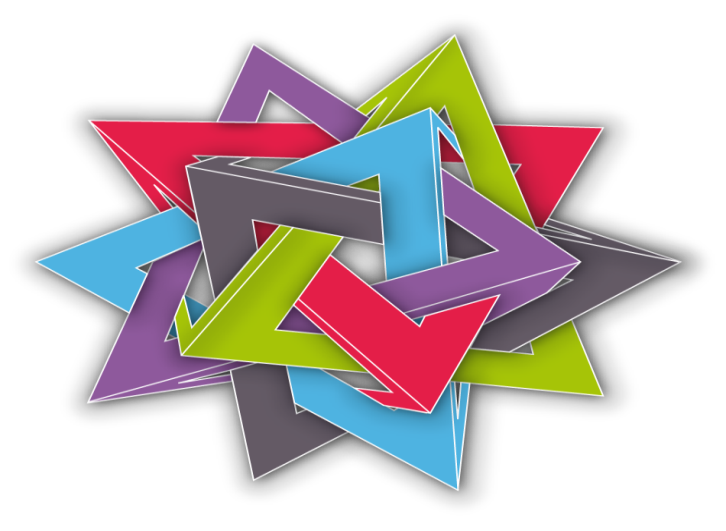 Fonte: Imaginário (2015).Tabela é o conjunto de dados estatísticos, sua finalidade é resumir ou sintetizar dados. A legenda das tabelas deve aparecer na parte superior e a fonte, na parte inferior.Tabela 1 – Produção de livros das editoras Inventa e Publica de janeiro a junho de 2015
Fonte: Casius (2016).1.2 Apresentação gráficaRecomenda-se o uso de papel branco ou reciclado, formato A4, que seja digitado na cor preta, anverso e verso com exceção das páginas pré-textuais. A fonte tamanho 12 para o texto e menor para citações com mais de 3 linhas, notas de rodapé , legenda das ilustrações e tabelas. Margens esquerda e superior de 3 cm e, direita e inferior de 2cm.O texto deve ser digitado com espaço de 1,5 cm, exceto as citações com mais de 3 linhas, as notas de rodapé, as referências, as legendas das ilustrações tabelas, a ficha catalográfica, a natureza do trabalho e grau pretendido, nome da instituição a que é submetido e a área de concentração, que devem ser digitados em espaço simples.1.3 Numeração progressivaDeve-se adotar a numeração progressiva para as seções do texto para evidenciar a sistematização do conteúdo do trabalho. As seções primárias iniciam-se em folha distinta e ímpar. O indicativo numérico precede seu título alinhado à esquerda e separados por um espaço. Os títulos sem indicativo numérico devem ser centralizados e em folha distinta e ímpar.Os títulos das seções devem começar na margem superior da folha separadas do texto por 2 espaços de 1,5 cm, e os títulos das subseções também devem ser separados por 2 espaços de 1,5 cm.2 REVISÃO BIBLIOGRÁFICA	Parte principal do texto que contém a exposição ordenada do assunto, varia em função da abordagem do tema e do método.2.1 CitaçõesCitação é a menção de informações extraídas de outras fontes, com o objetivo de comentar ou ilustrar o texto, a fontes destas informações devem ser citadas, respeitando-se os direitos autorais.As citações seguem a mesma entrada das referências e podem aparecer no texto ou em nota de rodapé.A citação pode ser:Direta: reprodução total de parte da obra do autor consultado;Indireta: síntese pessoal baseada na obra consultada;Citação de citação: é a citação direta ou indireta de um texto ao qual não se teve acesso ao original.2.1.1 Citação diretaA citação direta de até três linhas deve ser incorporada ao texto entre aspas duplas. Exemplo “[...] as citações são elementos que deve-se colocar a fonte, respeitando-se os direitos autorais” (CAFFER, 2014, p.2).A citação direta de mais de três linhas deve aparecer abaixo do texto, ter um recuo de 4 cm. da margem esquerda, letra menor que a do texto e não tem aspas. Exemplo:Valendo-se de várias hipóteses,[...] as citações são elementos retirados dos documentos pesquisados durante a leitura dos documentos, com o objetivo de ilustrar ou comentar o trabalho acadêmico (SERRANA, 2014, p.25).2.1.2 Citação indiretaÉ uma síntese do texto do autor consultado, na qual se reproduz conteúdo e ideias do documento original, dispensa o uso de aspas duplas. Exemplo:Citação de fontes informais é quando a citação é obtida de 	comunicações pessoais (SOAVE, 2015).2.1.3. Citação de citaçãoÉ a citação direta ou indireta de um texto que não se teve acesso. Indica-se no texto o documento não consultado, seguido da data, da expressão latina apud e do autor do documento consultado, data e página quando for direta. Faz-se uma nota de rodapé com a referência do autor não lido, e na lista de referências no final do trabalho coloca-se a referência do autor lido.Exemplo:No textoMarinho* (2011 apud MARCONI; LAKATOS, 2013, p.42) apresenta a formulação...No rodapé*Marinho, P. A Pesquisa em ciência humana.  Petrópolis: Vozes, 2014. Na lista de referênciasMARCONI, M. A.; LAKATOS, E. M. Técnicas de pesquisas. São Paulo: Atlas, 2013.2.1.4 Citação de fontes informaisSão as informações verbal (Informação verbal), pessoal (Informação pessoal), em fase de elaboração (Em fase de elaboração) e em fase de impressão (Em fase de impressão).	Devem ser citadas no texto com a indicação de informação informal dentro de parênteses, e mencionadas em nota de rodapé.Exemplo:No texto:Clarin (2015) afirma que o barulho contínuo do ar condicionado constituí em um fator de estresse [...] (Informação verbal)*.No rodapé:*Informação fornecida por Carlos Alberto Clarin, em São José do Rio Preto, em 2016.2.2 Sistema de chamadaExistem sistemas de chamada: numérico e autor-data. O sistema adotado deve ser seguido em todo texto, permitindo sua relação com a lista de referências. A EESC/USP recomenda o uso do sistema autor-data. A citação pode aparecer no final do texto, entre parênteses e com letras maiúsculas ou fazer parte do texto, com letras maiúsculas e minúsculas e somente a data dentro de parênteses.3 MODELOS DE CITAÇÃO3.1 Um autorQuando faz parte do texto, segundo Lopes (2000, p.225), a chamada “pandectística havia sido a forma particular pela qual o direito romano fora integrado no século XIX na Alemanha particular”Ou, no final da frase depois da citação, a chamada “pandectística havia sido a forma particular pela qual o direito romano fora integrado no século XIX na Alemanha particular” (LOPES, 2000, p.225). 3.2 Dois autoresQuando faz parte do texto, Merriam e Calfarella (1991) observam que localização de recursos tem um papel crucial no processo de aprendizagem.Ou, no final da frase depois da citação, de fato, “semelhante equacionamento do problema conteria o risco de considerar a literatura meramente como uma fonte a mais de conteúdos [...]” (JOSSUA; METZ, 1976, p.3).3.3 Até três autoresQuando faz parte do texto, Ribeiro, Carmo e Castelo Branco (2000), afirmam que nesse caso, a presença de bactérias determina a contaminação.Ou, no final da frase depois da citação, [...] a presença de bactérias determina a contaminação (RIBEIRO; CARMO; CASTELO BRANCO, 2000).3.4 Mais de três autoresQuando faz parte do texto, Delanay et al (1985) afirmavam que compete ao departamento propiciar acesso à informação necessária ao desenvolvimento do ensino, pesquisa e extensão.Ou, no final da frase depois da citação, [...] afirmavam que compete ao departamento propiciar acesso à informação necessária ao desenvolvimento do ensino, pesquisa e extensão (DELANAY et al., 1985).3.5 Sem autorUsa-se a primeira palavra do título seguida de reticências. Quando faz parte do texto, de acordo com o antigo Controle... (1982), estimam-se em centenas os riscos que acometem as estruturas [...].Ou, no final da frase depois da citação, [...] estimam-se em centenas os riscos que acometem as estruturas (CONTROLE..., 1982).3.6 Mesmo autor e mesmo anoDiferencia-se pelo acréscimo de letras minúsculas após o ano, esta letra aparece na citação e deve aparecer na lista de referência do final do trabalho.Exemplo:			REZENDE (1999a)			REZENDE (1999b)3.7 Mesmo sobrenome e anoDiferencia-se pelo acréscimo dos prenomes ou nome completo, caso as iniciais coincidam também.Exemplo:			ALMEIDA, C. (2002)			ALMEIDA, M. (2002)			CAMPOS, Aldo (2000)			CAMPOS, Artur (2000)3.8 Autor entidadeO nome da entidade por extenso. Quando faz parte do texto, a Universidade de São Paulo (2014) afirma que vai haver uma queda brutal no número de funcionários [...].Ou, no final da frase depois da citação, [...] haverá uma queda brutal no número de funcionários [...]. (UNIVERSIDADE DE SÃO PAULO, 2006).Caso a entidade seja conhecida por uma sigla, então a primeira vez que aparece deve ser por extenso, seguida da sigla e a partir da segunda vez pode usar somente a sigla.Primeira vez que aparece e faz parte do texto, a Empresa Brasileira de Pesquisa Agropecuária – EMBRAPA (2005), em censo realizado em 2003 estima que aproximadamente 5.000 pessoas não foram cadastradas.Ou, na primeira vez que aparece no final da frase depois da citação, [...] em censo realizado em 2003 estima-se que aproximadamente 5.000 pessoas não foram cadastradas (EMPRESA BRASILEIRA DE PESQUISA AGROPECUÁRIA – EMBRAPA, 2005).Da segunda vez em diante fazendo parte do texto, a EMBRAPA (2005), em censo realizado em 2003 estima que aproximadamente 5.000 pessoas não foram cadastradas.Da segunda vez em diante no final da frase depois da citação, [...] em censo realizado em 2003 estima-se que aproximadamente 5.000 pessoas não foram cadastradas (EMBRAPA, 2005).3.9 Mesmo autor e anos diferentesDeve ser em ordem cronológica decrescente.Quando faz parte do texto, Castelo (1999, 2004, 2007), afirma a existência de água na folha de cacto [...].Ou, no final da frase depois da citação, existe água na folha de cacto [...] (CASTELO, 1999, 2004, 2007).3.10 Vários trabalhos de diferentes autoresDeve ser em ordem alfabética.Quando faz parte do texto, [...] a observação feita por Cross (2000); Knox (1986); Mezirow (2001 e Ribeiro (1989) foi que devemos seguir as normas [...].Ou, no final da frase depois da citação, devemos seguir as normas (CROSS, 2000; KNOX, 1986; MEZIROW, 2001; RIBEIRO, 1989).4 CONCLUSÃOParte final do texto, onde o conteúdo corresponde aos objetivos propostos para o desenvolvimento do trabalho.Xxxxxxxxxxxxxxxxxxxxxxxxxxxxxxxxxxxxxxxxxxxxxxxxxxxxxxxxxxxxxxxxxxxxxxxxxxxxxxxxxxxxxxxxxxxxxxxxxxxxxxxxxxxxxxxxxxxxxxxxxxxxxxxxxxxxxxxxxxxxxxx.Xxxxxxxxxxxxxxxxxxxxxxxxxxxxxxxxxxxxxxxxxxxxxxxxxxxxxxxxxxxxxxxxxxxxxxxxxxxxxxxxxxxxxxxxxxxxxxxxxxxxxxxxxxxxxxxxxxxxxxxxxxxxxxxxxxxxxxxxxxxxxxxxxxxxxxxxxxxxxxxxxxxxxxxxxxxxxxxxxxxxxxxxx.REFERÊNCIASElemento obrigatório, devem ser apresentadas em uma única lista em ordem alfabética no final do trabalho. A margem deve ser alinha à esquerda. As referências devem ser digitadas, com espaçamento simples e para separar uma referência da outra, usar dois espaços simples em branco.Modelos de referência:ALMEIDA, M. P. S. Fichas para MARC. Destinatário: Maria Teresa Reis Mendes. [S. l.], 12 jan. 2002. 1 mensagem eletrônica.ASSIS, A. P.; HERNANDEZ, H. M.; COLMANETTI, J. P. Curso de barragens: publicação G.AP–AA006/02. Brasília: Departamento de Engenharia Civil e Ambiental, Universidade de Brasília, 2006.ASSOCIAÇÃO BRASILEIRA DE NORMAS TÉCNICAS. ABNT NBR 14724: informação e documentação: trabalhos acadêmicos: apresentação. Rio de Janeiro: ABNT, 2011.AGUIAR, A. A. de. Avaliação da microbiota bucal em pacientes sob uso crônico de penicilina e benzatina. 2009. Tese (Doutorado em Cardiologia) – Faculdade de Medicina, Universidade de São Paulo, São Paulo, 2009.TAVARES, R. et al. O combate naval do Monte Santiago. Revista do Instituto Histórico e Geográfico Brasileiro, Rio de Janeiro, v. 155, t. 101, p. 168-203, 1953.BRASIL. Lei nº 10.406, de 10 de janeiro de 2002. Institui o Código Civil. Diário Oficial da União: seção 1, Brasília, DF, ano 139, n. 8, p. 1-74, 11 jan. 2002. PL 634/1975.CAMAPUM DE CARVALHO, J. et al. La Reconstituion dês éprouvettes em laboratoire: théorie et pratique opératoire. Paris: Laboratorie Central des Ponts et Chaussées, 1987. (Rapport de Recherche LPC N° 145).VICENTE, M. F. Reservatório para sabão em pó com suporte para escova. Depositante: Marcos Fernandes Vicente. MU8802281-1U2. Depósito: 15 out. 2008. Concessão: 29 jun. 2010.ENGELMAN, D. M. Membranes are more mosaic than fluid. Nature, n. 438, p. 578-580, 2005. DOI: https://doi.org/10.1038/nature04394. Disponível em: https://www.nature.com/articles/nature04394. Acesso em: 11 fev. 2020.HAYT JUNIOR, W. H.; BUCK, J. A. Eletromagnetismo. Tradução de Antonio Romeiro Sapienza. 6. ed.  Rio de Janeiro: McGraw-Hill, 2003.JÚLIO, E. N. B.; BRANCO, F. A.; SILVA, V. D. Concrete-to-concrete bond strength. Influence of the roughness of the substrate surface. Construction and Building Materials, v. 18, n. 9, p. 675-681, Nov. 2004.KATZENBACH, J. R.; SMITH, D. K. The Discipline of teams (cover story). Harvard Business Review, v.83, n.7/8, p.162-171, July/Aug. 2005a.______. The Discipline of teams. Harvard Business Review, Best of HBR 1993, 2-11, 2005b.KRAUS, J. D. Electromagnetics: with applications. 5th ed. Boston: WCB/McGraw-Hill, c1999.MEHTA, P. K.; MONTEIRO, P. J. M. Concreto: estrutura, propriedades e materiais. São Paulo: Pini, 1994.NÚCLEO DE INFORMAÇÃO TECNOLÓGICA. Manual de inteligência competitiva. São Carlos: UFSCar, 2004.RAMALHO, J. A. Variáveis. In: ______. Clipper 5.0: básico. São Paulo: Makron Books, 1991. cap. 4, p. 67-92.RAY, W. F.; HEWSON, C. R. High performance rogowski current transducers. In: CONFERENCE RECORD OF THE 2000 IEEE INDUSTRY APPLICATIONS, 2000, Rome. Proceedings… New York: IEEE, 2000.  p. 3083-3090.STINE, K. J. Brewster angle microscopy: techniques. In: STEED, J. W.; GALE, P. A. (Ed.). Supramolecular chemistry: from molecules to nanomaterials. New York: John Wiley, 2012. p. 58-63.YAO, C. et al. Contactless measurement of lightning current using self-integrating B-dot probe. IEEE Transactions on Dielectrics and Electrical Insulation, v. 18, n. 4, p. 1323-1327, Aug. 2011. Disponível em: http://ieeexplore.ieee.org/xpl/articleDetails.jsp?tp=&arnumber=5976134&queryText%3Dcontactless+measurement+of+lightning. Acesso em: 12 jan. 2015.YAO, C. et al. A novel lightning current monitoring system based on the differential-integral loop. IEEE Transactions on Dielectrics and Electrical Insulation, v. 20, n. 4, p. 1247-1255, Aug. 2013. Disponível em: http://ieeexplore.ieee.org/xpl/articleDetails.jsp?tp=&arnumber=6571441&queryText%3Da+novel+lightning+current+monitoring. Acesso em: 12 jan. 2015.GLOSSÁRIOElemento opcional que consiste em uma lista em ordem alfabética das palavras ou expressões técnicas ou pouco conhecidas utilizadas no texto.Apêndice A – Digitar o título do apêndice AElemento opcional, texto ou documento elaborado pelo autor, que serve de fundamentação, comprovação e ilustração. Apêndice B – Digitar o título do apêndice BANEXO A – Digitar o título do anexo AElemento opcional, texto ou documento não elaborado pelo autor, que serve de fundamentação, comprovação e ilustração.ÍNDICEElemento opcional que consiste em uma lista de autor, título ou assunto em ordem alfabética ou sistemática (por classes, numérica ou cronológica) que remete para as informações contidas no texto.ErrataErrataErrataErrataFolhaLinhaOnde se lêLeia-se301Elemento opciotnalElemento opcional535Caracteríscas dos elementos Características dos elementosMêsInventaPublicaTotalJaneiro5684140Fevereiro354277Março115128243Abril139147286Maio249271520Junho213198411